Protokoll zur ONLINE Fachschafts-Vollversammlungder Studienfachschaft Psychologieam 22.11.2021Sitzungsleitung: NinaProtokoll: NoraAnwesend: Nina, Franzi, Benno, Franziska, Verena, Moritz, Tobi, Sarah, Malaika, Marleen, Henriette, Carlotta, Eva, Ronja, Carissa, Nora, Laurids, Luca, Carolina, Rieke, Sophia, Maura, TamaraTagesordnung TOP 1 Begrüßung und Eröffnung der SitzungDie Sitzungsleitung begrüßt alle Anwesenden und erklärt damit die heutige Sitzung der Fachschafts-Vollversammlung um 18:11 Uhr für eröffnet.TOP 2 Feststellung der Anwesenden & Feststellung der BeschlussfähigkeitDie Sitzungsleitung bittet alle Anwesenden reihum ihre Namen für das Protokoll zu nennen. Es sind 23 stimmberechtigte Vertreter der Studienfachschaft Psychologie und 0 Gäste ohne Stimmrecht anwesend.Damit ist die Mindestzahl von 8 stimmberechtigten Vertretern aus der Studienfachschaft Psychologie erfüllt und die Fachschafts-Vollversammlung ist gemäß der Satzung beschlussfähig.TOP 3 Annahme des Protokolls der letzten SitzungDie Sitzungsleitung fragt die Anwesenden, ob es Anträge oder Änderungsvorschläge an dem Protokoll der letzten Sitzung der Fachschafts-Vollversammlung vom 15.11.21. Das Protokoll wird angenommen mit 20 Annahmen und 3 Enthaltung. TOP 4 Festlegung der TagesordnungDie Sitzungsleitung bittet alle Anwesenden um Beiträge zur Tagesordnung. Die folgenden Punkte werden auf die Tagesordnung genommen:-Event für Mastererstis/-drittis-Psychologie-Pullis & FS-T-Shirts-Themen Fachrat-Sitzung-QSM Neubesetzung -Mitgliederliste -Video-Projekt AK Lehrgestaltung-Finanzen -FS-Maskottchen -PsyFaKoTOP 5 TOP 6 TOP 7 
TOP 8 TOP 9 TOP 10 

TOP 11 TOP 12 TOP 13 TOP 14 TOP 15 Bestimmung der Sitzungsleitung für die nächste FS-VollversammlungDa keine weiteren Tagesordnungspunkte vorliegen, erklärt die Sitzungsleitung die Fachschafts-Vollversammlung um 19:37 Uhr für beendet.Die nächste Fachschafts-Sitzung wird am 29.11.2021 um 18:00 Uhr im Fachschaftskeller stattfinden.Sitzungsleitung: RonjaProtokoll: SophiaSchlüssel: AnliegenEvent für Mastererstis und MasterdrittisEvent für Mastererstis und Masterdrittis-Masterdrittis haben noch keine Aktion bekommen, obwohl sie uns kurzfristig mit der Kneipentour geholfen haben-Idee von Rieke: Schnitzeljagd-Alternativ/ergänzend: Glühweinwanderung/Glühwein im FS-Keller-evtl enden in einer Kneipe?-Masterdrittis haben noch keine Aktion bekommen, obwohl sie uns kurzfristig mit der Kneipentour geholfen haben-Idee von Rieke: Schnitzeljagd-Alternativ/ergänzend: Glühweinwanderung/Glühwein im FS-Keller-evtl enden in einer Kneipe?Aufgaben & ZuständigeInformieren über Möglichkeiten, Vorbereitung der SchnitzeljagdTermin wählen und Helfende suchen->RiekeAnliegenPsychologie-Pullis & FS-T-ShirtsPsychologie-Pullis & FS-T-Shirts-Priorität T-Shirts: -T-Shirts: bisher hat jeder selbst bezahlt (Kauf bei Bekleidungsgeschäft und Drucken bei Druckerei IM Designmanufaktur) -Wunsch: nicht so weite Ausschnitte wie bisher -Pullis müssen nicht zwingend jedes Jahr zur Verfügung stehen -eine einheitliche Farbe, unterschiedliche Schnitte anbieten -achten auf nachhaltige Produktion-Priorität T-Shirts: -T-Shirts: bisher hat jeder selbst bezahlt (Kauf bei Bekleidungsgeschäft und Drucken bei Druckerei IM Designmanufaktur) -Wunsch: nicht so weite Ausschnitte wie bisher -Pullis müssen nicht zwingend jedes Jahr zur Verfügung stehen -eine einheitliche Farbe, unterschiedliche Schnitte anbieten -achten auf nachhaltige ProduktionAufgaben & ZuständigeInformieren und in der nächsten Sitzung Vorschläge vorstellen  Fashion-PostenAnliegenThemen Fachrat-SitzungThemen Fachrat-Sitzung -nächste Woche Fachratssitzung: welche Themen sollen angesprochen werden?-Ausfall der VL Sozialpsychologie, Plätze in den Sozialpsy.-Seminaren-Allgemeine Übung Zusatzleistung bei weiteren gewünschten Themen: möglichst bald melden bei Nina und Sophia -nächste Woche Fachratssitzung: welche Themen sollen angesprochen werden?-Ausfall der VL Sozialpsychologie, Plätze in den Sozialpsy.-Seminaren-Allgemeine Übung Zusatzleistung bei weiteren gewünschten Themen: möglichst bald melden bei Nina und SophiaAufgaben & ZuständigeAnliegenQSM Neubesetzung QSM Neubesetzung -QSM-Kommission muss neu besetzt werden -Inhalt: Entscheiden über Gelder, die der FS zur Verfügung stehen, um Lehre am PI zu finanzieren -Treffen ein Mal pro Semester-weitere Infos dazu in der HeiBox -bisher interessiert: Rieke, Carlotta, Antonia E., Laurids-wenn noch jemand Interesse hat: melden-Abstimmung über Kommission in nächster FS-Sitzung-QSM-Kommission muss neu besetzt werden -Inhalt: Entscheiden über Gelder, die der FS zur Verfügung stehen, um Lehre am PI zu finanzieren -Treffen ein Mal pro Semester-weitere Infos dazu in der HeiBox -bisher interessiert: Rieke, Carlotta, Antonia E., Laurids-wenn noch jemand Interesse hat: melden-Abstimmung über Kommission in nächster FS-SitzungAufgaben & ZuständigeAnliegenMitgliederlisteMitgliederliste-neue FS-Mitglieder sollen auf die FS-Liste -Liste, auf der alle Mitglieder der aktiven FS stehen, um sich einen Kellerschlüssel ausleihen zu können -Sollen Mitglieder, die nicht mehr aktiv sind, von der Liste gelöscht werden? -es wird auf Slack gefragt, welche neuen Mitglieder auf die Liste wollen-neue FS-Mitglieder sollen auf die FS-Liste -Liste, auf der alle Mitglieder der aktiven FS stehen, um sich einen Kellerschlüssel ausleihen zu können -Sollen Mitglieder, die nicht mehr aktiv sind, von der Liste gelöscht werden? -es wird auf Slack gefragt, welche neuen Mitglieder auf die Liste wollenAufgaben & Zuständigefertige Liste zurück ans Sekretariat schicken->NinaAnliegenVideo-Projekt AK LehrgestaltungVideo-Projekt AK Lehrgestaltung-AK Lehrgestaltung: Ansprechpartner für alle Fragen zur Lehre -Projekt: besonders gute Projekte der Lehre sollen gezeigt werden, also z.B. besonders kreative Seminare.... -Hat jemand Interesse mitzumachen? -> Melden bei Rieke -AK Lehrgestaltung: Ansprechpartner für alle Fragen zur Lehre -Projekt: besonders gute Projekte der Lehre sollen gezeigt werden, also z.B. besonders kreative Seminare.... -Hat jemand Interesse mitzumachen? -> Melden bei Rieke Aufgaben & ZuständigeAnliegenFinanzenFinanzenPsyFaKo-RücklagenErklärung:Die PsyFaKo (Psychologie-Fachschaften-Konferenz) ist die Bundesfachschaftentagung der Psychologiestudierenden. Dabei handelt es sich um die Interessenvertretung aller Psychologiestudierenden im deutschsprachigen Raum. Ziel der PsyFaKo ist die Vernetzung der Fachschaften, Informationsaustausch sowie gemeinsame Aktionen und bundesweite sowie länderspezifische politische Arbeit. So werden zum Beispiel Informationen über Stärken und Schwächen der jeweiligen Hochschule ausgetauscht sowie Positionspapieren zu aktuellen (hochschul-)politischen Themen verfasst. Die Ausrichtung der PsyFaKo im Sommersemester 2022 wird von den Psychologie-Fachschaften der Uni Heidelberg sowie der SRH Heidelberg zusammen organisiert.Zur Unterstützung der PsyFaKo-Organisation beteiligt sich die Fachschaft Psychologie der Uni Heidelberg mit 1500 € (1000 € zweckgeb. Rücklagen, 500 € vom Budget 2022) an den Ausrichtungskosten. Abstimmung – 1000 € für die PsyFaKo als zweckgeb. Rücklagen[Postennr: 340.0236 - zweckgebundene Rücklagen]Einstimmig angenommenMaster-Dritti-TagErklärung:Analog zum bereits stattgefundenen „Zweiti-Tag“ für die Bachelorstudierenden soll nun ein Tag für die Masterstudierenden im dritten Semester stattfinden, der dem näheren Kennenlernen und Vernetzen der Studierenden untereinander dient und den Zusammenhalt im Fach stärkt. Da dieser Tag für die Masterstudierenden bisher ausgefallen ist, soll er nun zeitnah nachgeholt werden.An diesem Tag wird es interaktive Stationen in Heidelberg geben, zu denen die Studierenden in Gruppen gehen, wodurch Sie auch die Stadt Heidelberg besser kennen lernen. Für die soziale Komponente des Treffens sollen die Studierenden eine kleine Verpflegung von der Fachschaft gestellt bekommen. Dies trägt auch zur besseren Vernetzung von Studierenden und Fachschaft bei, indem man in lockerer Atmosphäre leichter ins Gespräch kommen kann.Abstimmung – Verpflegung von 70 € für Master-Dritti-Tag [Postennr: 721.0236 – Orientierungsveranstaltungen und dergleichen] Einstimmig angenommenWeihnachtssitzung der FachschaftErklärung:Bei einer längeren Weihnachtssitzung der Fachschaft am 6.12 soll in großer Runde die Fachschaftsarbeit des auslaufenden Jahres besprochen werden. Dabei werden fachschaftsinterne Themen auch über das offizielle Sitzungsende hinaus besprochen und diskutiert. Darunter fallen etwa die Kommunikation unter den aktiven Fachschaftlern, die Organisationsstruktur der Posten sowie die Pläne für viele anstehende Veranstaltungen wie die der kommenden PsyFaKo 22 in Heidelberg, oder die der nachzuholenden Ersti/Dritti-Fahrten.Da es aufgrund der erwarteten Überlänge sowie der weihnachtlichen Tradition Brauch ist, nach offiziellem Sitzungsende in offenerer Atmosphäre das Fachschaftsjahr zusammen Revue passieren zu lassen, ist eine Verpflegung mit Getränken und Snacks für diese eine Weihnachtssitzung der FS angebracht, und trägt zu einer effizienten Fachschaftsarbeit durch Verbesserung des Zusammenhalts und der Kommunikation unter den Fachschaftlern bei. Abstimmung – Verpflegung von 60 € für die Weihnachtssitzung der Fachschaft [Postennr: 540.0236 – Bewirtungskosten und Lebensmittel] Einstimmig angenommenPsyFaKo-RücklagenErklärung:Die PsyFaKo (Psychologie-Fachschaften-Konferenz) ist die Bundesfachschaftentagung der Psychologiestudierenden. Dabei handelt es sich um die Interessenvertretung aller Psychologiestudierenden im deutschsprachigen Raum. Ziel der PsyFaKo ist die Vernetzung der Fachschaften, Informationsaustausch sowie gemeinsame Aktionen und bundesweite sowie länderspezifische politische Arbeit. So werden zum Beispiel Informationen über Stärken und Schwächen der jeweiligen Hochschule ausgetauscht sowie Positionspapieren zu aktuellen (hochschul-)politischen Themen verfasst. Die Ausrichtung der PsyFaKo im Sommersemester 2022 wird von den Psychologie-Fachschaften der Uni Heidelberg sowie der SRH Heidelberg zusammen organisiert.Zur Unterstützung der PsyFaKo-Organisation beteiligt sich die Fachschaft Psychologie der Uni Heidelberg mit 1500 € (1000 € zweckgeb. Rücklagen, 500 € vom Budget 2022) an den Ausrichtungskosten. Abstimmung – 1000 € für die PsyFaKo als zweckgeb. Rücklagen[Postennr: 340.0236 - zweckgebundene Rücklagen]Einstimmig angenommenMaster-Dritti-TagErklärung:Analog zum bereits stattgefundenen „Zweiti-Tag“ für die Bachelorstudierenden soll nun ein Tag für die Masterstudierenden im dritten Semester stattfinden, der dem näheren Kennenlernen und Vernetzen der Studierenden untereinander dient und den Zusammenhalt im Fach stärkt. Da dieser Tag für die Masterstudierenden bisher ausgefallen ist, soll er nun zeitnah nachgeholt werden.An diesem Tag wird es interaktive Stationen in Heidelberg geben, zu denen die Studierenden in Gruppen gehen, wodurch Sie auch die Stadt Heidelberg besser kennen lernen. Für die soziale Komponente des Treffens sollen die Studierenden eine kleine Verpflegung von der Fachschaft gestellt bekommen. Dies trägt auch zur besseren Vernetzung von Studierenden und Fachschaft bei, indem man in lockerer Atmosphäre leichter ins Gespräch kommen kann.Abstimmung – Verpflegung von 70 € für Master-Dritti-Tag [Postennr: 721.0236 – Orientierungsveranstaltungen und dergleichen] Einstimmig angenommenWeihnachtssitzung der FachschaftErklärung:Bei einer längeren Weihnachtssitzung der Fachschaft am 6.12 soll in großer Runde die Fachschaftsarbeit des auslaufenden Jahres besprochen werden. Dabei werden fachschaftsinterne Themen auch über das offizielle Sitzungsende hinaus besprochen und diskutiert. Darunter fallen etwa die Kommunikation unter den aktiven Fachschaftlern, die Organisationsstruktur der Posten sowie die Pläne für viele anstehende Veranstaltungen wie die der kommenden PsyFaKo 22 in Heidelberg, oder die der nachzuholenden Ersti/Dritti-Fahrten.Da es aufgrund der erwarteten Überlänge sowie der weihnachtlichen Tradition Brauch ist, nach offiziellem Sitzungsende in offenerer Atmosphäre das Fachschaftsjahr zusammen Revue passieren zu lassen, ist eine Verpflegung mit Getränken und Snacks für diese eine Weihnachtssitzung der FS angebracht, und trägt zu einer effizienten Fachschaftsarbeit durch Verbesserung des Zusammenhalts und der Kommunikation unter den Fachschaftlern bei. Abstimmung – Verpflegung von 60 € für die Weihnachtssitzung der Fachschaft [Postennr: 540.0236 – Bewirtungskosten und Lebensmittel] Einstimmig angenommenAufgaben & ZuständigeAnliegenMaskottchenMaskottchen-Es gibt bisher kein FS-Maskottchen -ist die Anschaffung eines Maskottchens gewünscht? -Es gibt bisher kein FS-Maskottchen -ist die Anschaffung eines Maskottchens gewünscht? Aufgaben & ZuständigeVorschläge für Maskottchen überlegenAlleAnliegenPsyFaKo-BerichtPsyFaKo-Bericht-PsyFaKo war letztes WochenendeBesuchte Slots: -Ausrichtende Fachschaft (Austausch über Ausrichtung der nächsten PsyFaKo)-Psycholympia: Meisterschaft für Psycholog:innen soll im Juni stattfinden-Entstigmatisierung: Workshops zur Entstigmatisierung psychischer Störungen mit Schüler:innen, vor allem in Heidelberg, es werden Mitglieder besucht-Survivalguide für Ausbildungszeit in der Klinik: interessante Berichte-Arbeit mit Patient:innen: Austausch mit Alumni, die bereits mit Pateint:innen arbeiten -Positionspapier zum Mastertest: Verbesserungstipps zu den Mastertests wurden diskutiert, wurden diskutiert, Position der PsyFaKo ist, Mastertests studifreundlicher zu gestalten -Positionspapier zur Coronalage: PsyFaKo fordert frühzeitige Informationen, Forderung nach 2G+ wurde nicht ins Positionspapier aufgenommen-> sollte nicht Entscheidung der Fachschaften sein. Hybridlösungen sollen geschaffen werden, damit Studis auch wenn sie z.B. aus gesundheitlichen Gründen (oder zum Schutze vor einer Infektion) nicht anwesend sein können, teilnehmen können-Open Science AG: beschäftigt sich mit allen Themen der open science, sucht aktuell neue Mitglieder (melden bei Franzi)-auch viele weitere AGs suchen Nachwuchs -> es gibt viel Möglichkeit, sich zu engagieren (auch, wenn man nicht in der FS aktiv ist), diese sind auf der Seite der PsyFaKo zu finden (psyfako.org/wer-ist-die-psyfako)-PsyFaKo war letztes WochenendeBesuchte Slots: -Ausrichtende Fachschaft (Austausch über Ausrichtung der nächsten PsyFaKo)-Psycholympia: Meisterschaft für Psycholog:innen soll im Juni stattfinden-Entstigmatisierung: Workshops zur Entstigmatisierung psychischer Störungen mit Schüler:innen, vor allem in Heidelberg, es werden Mitglieder besucht-Survivalguide für Ausbildungszeit in der Klinik: interessante Berichte-Arbeit mit Patient:innen: Austausch mit Alumni, die bereits mit Pateint:innen arbeiten -Positionspapier zum Mastertest: Verbesserungstipps zu den Mastertests wurden diskutiert, wurden diskutiert, Position der PsyFaKo ist, Mastertests studifreundlicher zu gestalten -Positionspapier zur Coronalage: PsyFaKo fordert frühzeitige Informationen, Forderung nach 2G+ wurde nicht ins Positionspapier aufgenommen-> sollte nicht Entscheidung der Fachschaften sein. Hybridlösungen sollen geschaffen werden, damit Studis auch wenn sie z.B. aus gesundheitlichen Gründen (oder zum Schutze vor einer Infektion) nicht anwesend sein können, teilnehmen können-Open Science AG: beschäftigt sich mit allen Themen der open science, sucht aktuell neue Mitglieder (melden bei Franzi)-auch viele weitere AGs suchen Nachwuchs -> es gibt viel Möglichkeit, sich zu engagieren (auch, wenn man nicht in der FS aktiv ist), diese sind auf der Seite der PsyFaKo zu finden (psyfako.org/wer-ist-die-psyfako)Aufgaben & ZuständigeAnliegenWeihnachtsballWeihnachtsball-Idee: Weihnachtsball mit der SRH ab dem nächstem Jahr-grundsätzliches Interesse in der FS scheint zu bestehen :)  -Idee: Weihnachtsball mit der SRH ab dem nächstem Jahr-grundsätzliches Interesse in der FS scheint zu bestehen :)  Aufgaben & ZuständigeAngebote suchen und Ideen sammeln-> Ronja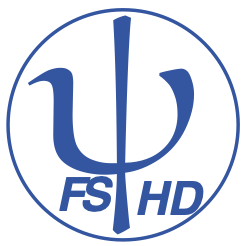 